FORMULARIOda compilare per la richiesta di finanziamentoData compilazione: 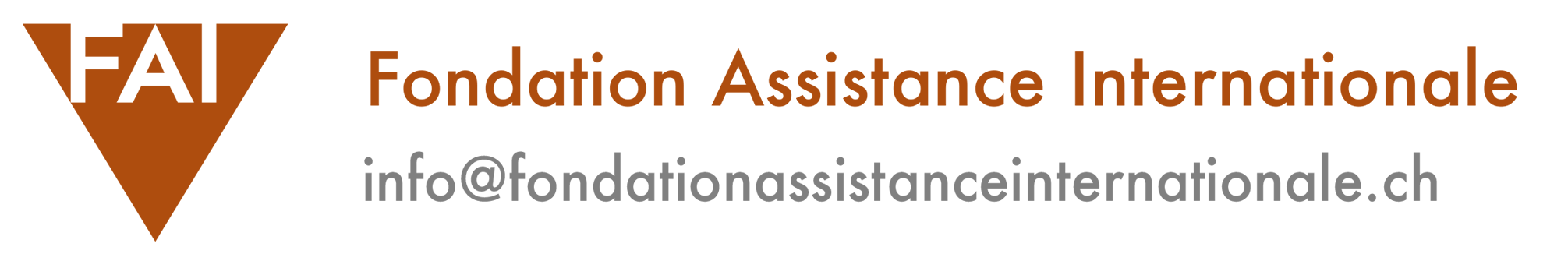 Ente proponente:Natura giuridica:Affiliazioni (elenco delle reti con cui l’Ente aderisce):Sintesi dei dati economici (in CHF o in €): Fonti di finanziamento abituali dell’Ente (in percentuali per tipologia)Presentazione dell’ente proponente e sua esperienza nel luogo e nell’ambito dell’intervento proposto (max 1 pagina):Progetto. Descrizione della proposta che includa le seguenti informazioni (formato pdf)Titolo del progetto:
Paese/area territoriale / città ove viene realizzato il progetto:Sintesi del progetto (presentare in breve progetto, obiettivi, beneficiari e attività):
 Descrizione del contesto di intervento e giustificazione del progetto:
 Attori del progetto e ripartizione delle responsabilità organizzative:
 Obiettivo generale (obiettivo ampio al quale il progetto intende contribuire):
 Obiettivo specifico:
 Risultati attesi (generati dall’insieme delle attività che portano al raggiungimento dell’obiettivo specifico):Indicatori di risultato (indicatori numerici per misurare il grado di raggiungimento dei risultati attesi):
Attività (descrizione delle attività raggruppate per risultato atteso):Destinatari (specificare il numero dei beneficiari diretti e indiretti; descrivere le loro modalità di partecipazione all’ideazione e/o alla realizzazione del progetto):Sostenibilità del progetto: descrivere gli elementi di sostenibilità economica (anche parziale) e di sostenibilità istituzionale (se previsto il coinvolgimento di enti che subentreranno in alcune attività generate dal progetto:Rischi eventuali (i rischi possono essere di tipo politico, economico, ambientale):Durata del progetto e anni:Responsabile del progetto (nome, ruolo all’interno dell’Ente e recapiti):

 Budget del progetto:
Documenti da allegare relativi all’Ente:Bilancio degli ultimi due anni (firmato e in formato pdf)Statuto (firmato e in formato pdf)Curriculum dell’ente (in formato pdf)Documenti da allegare relativi al progetto:  Cronogramma delle attività (formato pdf)Preventivo del budget totale del progetto (formato pdf firmato e excel)Preventivo del budget relativo al contributo richiesto alla Fondazione (formato pdf firmato e excel)Lettera comprovante finanziamento di altri donatori (formato pdf)CV del responsabile del progetto (formato pdf)Partner locale (se ONG): statuto, bilancio e lettera di accordo di partenariato (formati pdf)
 Per informazioni rivolgersi a:Segretariato Fondation Assistance Internationale – FAIEmail: info@fondationassistanceinternationale.ch  Inviare il Formulario e i documenti a info@fondationassistanceinternationale.chINFORMATIVA DA PARTE DEL SEGRETARIATO DELLA  FAI  SULLA PROTEZIONE DEI DATI PERSONALI Ai sensi dell’art. 13 Regolamento Europeo sulla Protezione dei Dati, (Reg. UE 679/2016),la Fondation Assistance Internationale – FAI, Titolare del trattamento, informa che al fine di far esaminare le richieste di valutazione di progetti e di convenzioni e, successivamente, nel caso di erogazione dei contributi, è necessario il trattamento di alcuni dati personali, relativi sia al soggetto giuridico richiedente sia ad alcune persone fisiche riferibili al medesimo soggetto (ad esempio, presidente, referente, dipendenti e collaboratori).Tali dati saranno trattati nel rispetto dei principi di liceità, correttezza e trasparenza sanciti dal Reg. UE 679/2016Il trattamento coinvolge principalmente dati identificativi e, solo occasionalmente, categorie particolari di dati personali; questi ultimi possono emergere in relazione alla gestione dei giustificativi di spesa, necessari per la gestione amministrativa del progetto sovvenzionato, o in relazione a taluni particolari soggetti (ad esempio, in presenza di un’associazione religiosa, oppure di una realtà univocamente connessa ad una specifica patologia, o anche in caso di informazioni che possano emergere dallo stato di famiglia richiesto ai fini di particolari iniziative, ecc.).Le finalità del trattamento riguardano la gestione delle procedure di valutazione dei progetti e, nel caso di esito positivo delle valutazioni, la gestione amministrativa delle convenzioni.I dati personali sono necessari per il perseguimento delle finalità descritte ed il mancato conferimento determina l’impossibilità di valutare i progetti o, successivamente, di gestire la convenzione.I dati personali sono trattati con strumenti elettronici e su supporto cartaceo e possono essere condivisi con i seguenti soggetti: i componenti del consiglio di amministrazione e/o altro organo amministrativo e/o il personale della fondazione che sarà coinvolto nella gestione della convenzione.I dati personali potranno essere comunicati ad eventuali soggetti qualificati che forniscano alla Fondazione prestazioni o servizi strumentali alle finalità indicate nella presente informativa tra cui: Fondazioni collegate; fornitori di servizi IT; fornitori e/o altri soggetti qualificati che forniscano alla Fondazione prestazioni o servizi strumentali alla gestione della convenzione; consulenti che assistono a vario titolo la Fondazione con particolare riferimento ad aspetti legali, tributari, previdenziali, contabili, organizzativi; qualsiasi altro soggetto cui i Dati dovranno essere comunicati in base ad un’espressa disposizione di legge.I dati personali saranno trattati in Svizzera, che garantisce un livello di protezione adeguato sulla base della decisione di adeguatezza formulata dalla Commissione Europea.La Fondazione non ricorre a procedure decisionali automatizzate ai sensi dell'art. 22 GDPR.I dati personali saranno conservati per il tempo necessario al raggiungimento delle finalità predette e per ulteriori 10 anni previsti nel regolamento della Fondazione o nelle specifiche convenzioni.L’interessato ha il diritto di richiedere l’accesso ai Dati, la rettifica o la cancellazione degli stessi, la limitazione del trattamento e di opporsi al loro utilizzo da parte della Fondazione, oltre al diritto di richiedere la consegna di alcuni di questi. (ex art. 15-22 Reg.UE 679/2016)I diritti potranno essere esercitati contattando il titolare del trattamento ai recapiti di seguito indicati:Fondation Assistance Internationale – FAIc/o TEAM LEGAL SAVia F. Pelli 2 6901 Lugano (Svizzera)Nome per estesoAcronimoSede LegaleIndirizzoTelefonoFaxE-mailSito WebSedi Operative:Nel paeseAll’esteroAnno di FondazioneAnno di inizio delle attivitàPresidenteConsiglio di AmministrazioneCollegio dei revisoriPersonale volontario(inserire il numero)Personale retribuito(inserire il numero)Ente riconosciuto comeDecreto di Riconoscimento Giuridico(autorità, numero e data)Data di costituzioneNazionaliInternazionaliUltimo esercizio conclusoAnnoEntrateUsciteAvanzo/DisavanzoPreventivo esercizio correnteAnnoEntrateUsciteAvanzo/DisavanzoFondazioni Private%Enti caritatevoli%Enti pubblici%Organismi Internazionali%Donazioni private%Nomi delle Fondazioni che hanno sostenuto l’Ente


Costo totale preventivo del progettoCHF o €:Contributo apportato dall'EnteCHF o €:Contributo richiesto alla FondazioneCHF o €:Altri eventuali finanziatori:______________
____________________________CHF o €:CHF o €:CHF o €: